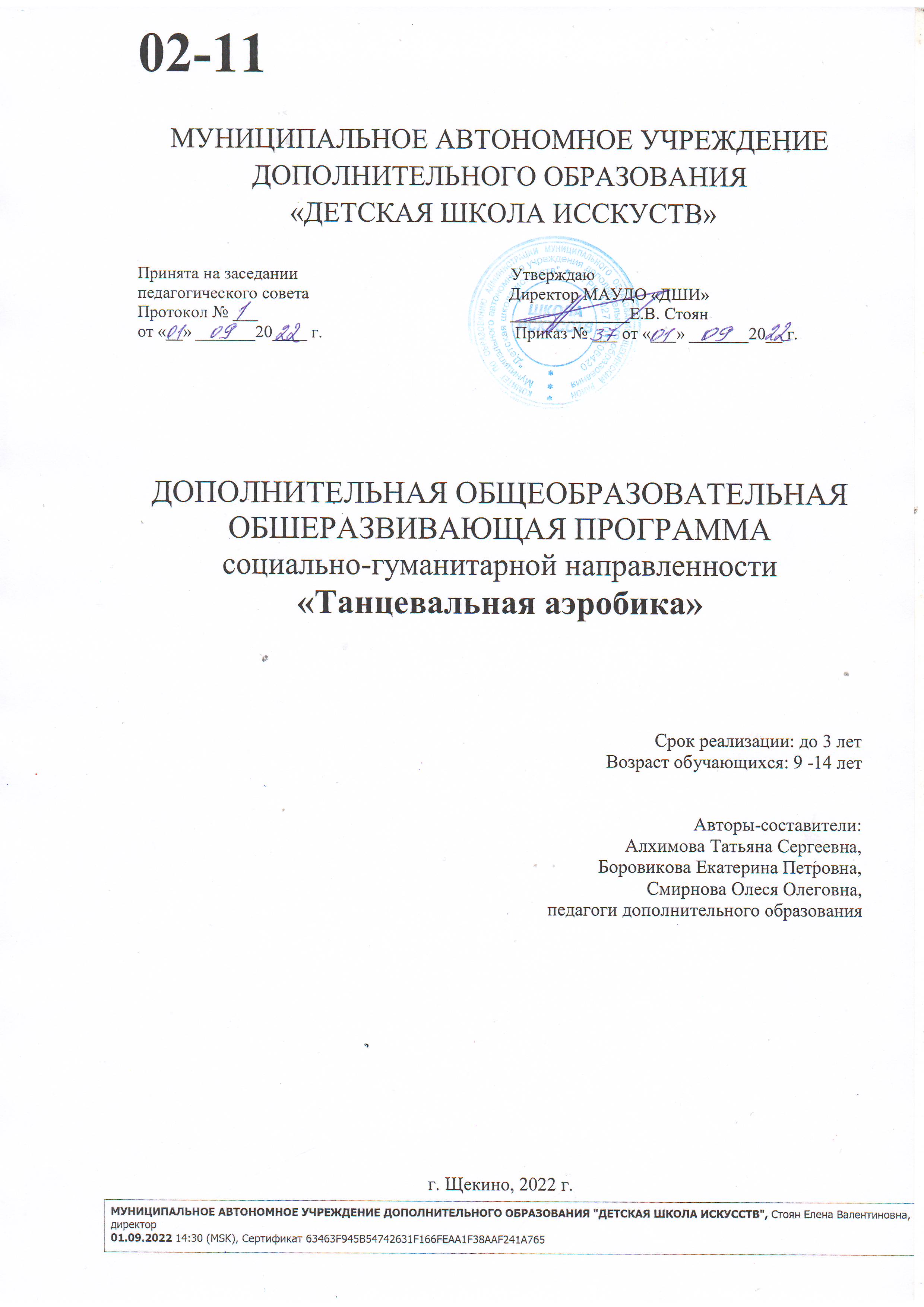 Рецензия                     на дополнительную общеобразовательную                                               общеразвивающую программу «Танцевальная аэробика»                       Муниципального автономного учреждения                                                дополнительного образования «Детская школа искусств»	Дополнительная общеобразовательная общеразвивающая программа «Танцевальная аэробика» ежегодно дополняется и утверждается на заседании педагогического совета.Дополнительная общеобразовательная общеразвивающая программа «Танцевальная аэробика» рассчитана на срок обучения до 3 лет, включает в себя три самостоятельно реализуемые части сосроками реализации по 1 году, что позволяет охватить дополнительным образованием большее количество детей и подростков и удовлетворить социальный заказ на данную дополнительную образовательную услугу 	Дополнительная общеобразовательная общеразвивающая программа  является результатом социального заказа, имеет социально-гуманитарную направленность и валеологический характер, ориентирована на детей и подростков  9 -14 лет. Форма организации образовательного процесса – групповые занятия, форма объединения – учебная группа. Данная программа построена на основе дидактических принципов наглядности, активности, систематичности, доступности, посильности, здоровьесбережения. Дополнительная общеобразовательная общеразвивающая программа ставит  своей  целью совершенствование физических характеристик и креативных способностей посредством занятий танцевальной аэробикой. Задачи, решаемые в ходе реализации целевой установки, раскрывают направленность данной программы, способствуют повышению культурного уровня, закреплению полученных знаний, снятию мышечных и внутренних зажимов. В пояснительной записке обоснованы актуальность и практическая значимость программы, указан объём учебной нагрузки, сделан акцент на влияние учебного материала на здоровье обучающихся и формирование эмоционально-волевой сферы, прописаны ожидаемые результаты и сроки аттестации, указаны формы организации деятельности в объединениях. Анализ возрастных особенностей обучающихся позволяет определить оптимальную нагрузку, расставить необходимые акценты в межличностной коммуникации. 	Методическое обеспечение программы включает перечень форм и типов учебного занятия, методов, приёмов и дидактического материала по каждой теме, структуру учебного занятия, нормативную таблицу оценивания результатов обучения, рекомендации по организации учебного процесса на каждом году обучения.Продолжительность учебного занятия не противоречит нормам СанПиН для учреждений дополнительного образования и регулируется локальными нормативными актами МАУДО «Детская школа искусств». Отслеживание результативности осуществляется по разработанной педагогом системе оценивания и в соответствии с Положением об аттестации обучающихся МАУДО «Детская школа искусств». ЗАКЛЮЧЕНИЕ: Дополнительная общеобразовательная общеразвивающая программа «Танцевальная аэробика» соответствует Уставу МАУДО «Детская школа искусств», лицензии на право ведения образовательной деятельности, не дублирует содержание основных общеобразовательных программ, соответствует специфике дополнительного образования, может быть использована  в учреждениях дополнительного образования.Рецензент:                                                          ____________________ Е.Э. Маторина                                                                            старший специалист МКУ ИМЦ КПО Рецензия                      на дополнительную общеобразовательную                                                  общеразвивающую программу «Танцевальная аэробика»                          Муниципального автономного учреждения                                                 дополнительного образования «Детская школа искусств»Составителипрограммы:   педагоги дополнительного образования Алхимова Татьяна Сергеевна, Боровикова Екатерина Петровна, Смирнова Олеся ОлеговнаНаправленность программы:  социально – гуманитарнаяУровень: ознакомительный (стартовый)Реализуется в рамках объединения обучающихся 9 -14  летСрок реализации: до 3лет                                                       Дополнительная общеобразовательная общеразвивающая программа «Танцевальная аэробика» работает в объединениях  хореографического отделения, ежегодно дополняется в соответствии с новыми нормативными документами и утверждается на заседании педагогического совета.	Дополнительная общеобразовательнаяобщеразвивающая программа призвана способствовать повышению уровня физического развития, профилактике и коррекции осанки, а также формированию позитивного отношения к здоровому образу жизни.Основная цель дополнительной общеобразовательной  общеразвивающей программы «Танцевальная аэробика» - совершенствование физических характеристик  и креативных способностей посредством занятий танцевальной аэробикой. Дополнительная общеобразовательная общеразвивающая программа «Танцевальная аэробика» состоит из следующих структурных элементов: титульный лист, пояснительная записка, учебно-тематическое планирование по предмету «Танцевальная аэробика» по годам обучения, содержание учебно-тематических планов, знания и умения по каждому году обучения, методическое обеспечение дополнительной общеразвивающей программы, список литературы для педагогов и обучающихся. В пояснительной записке программы определены 3 основные задачи обучения (обучающая, развивающая и воспитательная), выделены актуальность и практическая значимость, обозначены формы подведения итогов.  Занятия подчиняются принципам систематичности и регулярности. Объём учебной нагрузки (по каждому году обучения): в неделю   –  2 раза по 2 часа, в учебный год  –  144  часа.	Учебно-тематический план  включает перечень тем, количество часов по каждой теме с разделением на теорию и практику.	Содержание  учебно-тематического плана раскрывается через краткое описание тем.В методическом обеспечении расписаны принципы организации и структура учебных занятий при наличии необходимых материалов и инструментов, характеристики учебных занятий, дана нормативная таблица оценивания результатов обучения.В последней части дополнительной общеразвивающей программы приводятся списки рекомендуемой литературы для педагогов и обучающихся.Отслеживание результативности проводится в соответствии с нормативной таблицей успешности, с Положением об аттестации обучающихся МАУДО «Детская школа искусств». 	Заключение: Дополнительная общеобразовательная общеразвивающая программа «Танцевальная аэробика» соответствует требованиям, предъявляемым к данному документу, направленности, может быть использована в учреждениях дополнительного образования. Рецензент:                                                                ___________ Н.В.Капова                                                                                            заместитель директора по УВРПояснительная запискаПрограмма «Танцевальная аэробика» имеет социально - гуманитарную направленность и призвана способствовать повышению уровня физического развития, профилактике и коррекции осанки, а также формированию позитивного отношения к здоровому образу жизни.В настоящее время проблема сохранения здоровья и здорового образа жизни очень актуальна. В условиях технического прогресса снижается двигательная активность детей. А детям для нормального роста и развития требуется от 4 до 6  часов энергичной двигательной активности. Вот почему в наше время стали так популярны занятия аэробикой. Оптимальная физическая нагрузка способствует психологическому здоровью личности, помогает эмоционально «разрядиться», то есть избавиться от стресса, накопленного в течение дня. Регулярное выполнение физических упражнений дает заряд энергии и улучшает настроение, что способствует увеличению работоспособности.Данная программа направлена на то, чтобы увеличить двигательную активность ребенка. Нужно помочь ребенку научиться правильно и красиво двигаться. Детей необходимо обучать осознанным двигательным действиям и закладывать в память правильные образцы движений.Дополнительная общеобразовательная общеразвивающая программа «Танцевальная аэробика» состоит из 3-х самостоятельных, независимых друг от друга частей, срок реализации каждой части – 1 год,что позволяет охватить дополнительным образованием большее количество детей и подростков и удовлетворить социальный заказ на данную дополнительную образовательную услугу. За каждым обучающимся или его родителем остаётся право самостоятельно определить срок обучения (от 1-го года до 3-х лет), причём, обязательным сроком для получения законченной (достаточной) базы знаний, умений и навыков по дополнительной общеобразовательной общеразвивающей программе может считаться обучение по любой из 3-х частей, так как после каждой части определены знания и умения, характеризующие освоение дополнительной общеобразовательной общеразвивающей программы. В основе танцевальной аэробики лежат различные танцевальные направления. Непременным условием и ярко выраженной чертой аэробики танцевальной направленности является использование соответствующей музыки. Танцевальная аэробика очень привлекательна и эмоциональна. Это не только возможность улучшить свою физическую форму, но и научиться танцевать, двигаться раскрепощенно, уверенно.Таким образом, актуальность данной программы подтверждается самой действительностью: современный ритм жизни ребенка увеличил нагрузку на нервную систему, мозг, сердце, сосуды, и в тоже время сократил работу мышц. А ведь у человека есть врожденная потребность  в движении. В зависимости от того, удовлетворяется ли она и как именно удовлетворяется, эта потребность может или развиваться, или постепенно угасать. Движение – важный естественный стимул жизнедеятельности организма, тренировка различных  его органов и систем. Благодаря движению повышается общий жизненный тонус, возрастает работоспособность, человек лучше переносит нагрузки, он более устойчив к болезням. Все это весьма благоприятно сказывается на общем состоянии, самочувствии, внешнем виде и возможностях человека – силе, ловкости, подвижности, выносливости. Именно поэтому достаточное количество движений совершенно необходимо для нормального развития и здоровья детей.Занятия аэробикой способствуют не только физическому развитию детей, но и формируют такие черты характера, как настойчивость, целеустремленность, воля, способность к самооценке и самоконтролю, у детей возникает привычка, а затем потребность твердо соблюдать определенные правила поведения. На развитие таких качеств и направлена программа, что объясняет ее педагогическую целесообразность.Цель:Совершенствование физических характеристик  и креативных способностей посредством занятий танцевальной аэробикой.Задачи:обучающие:формирование первоначальных знаний по физиологии;повышение уровня ритмической подготовки, развитие хореографических способностей;развивающие:развитие креативных способностей;развитие физических качеств, укрепление опорно – двигательного аппарата, формирование правильной осанки;повышение физической работоспособности и снятие утомляемости.воспитательные:воспитание эмоционально положительного отношения и интереса к учебным занятиям;воспитание дисциплинированности, аккуратности, вежливости и трудолюбия.Занятия танцевальной аэробикой призваны развивать организм, укрепить его, усовершенствовать, оздоровить. Добиваться этого можно удачно сочетая общеразвивающие гимнастические упражнения и простейшие элементы танца, бег и прыжки.Занятия подчиняются принципам систематичности и регулярности, проводятся 2 раза в неделю по 2 часа. Продолжительность учебного занятия соответствует СанПиН для учреждений дополнительного образования.Возраст обучающихся 9 – 14 лет. На первый год обучения принимаются дети 9 – 11 лет.Срок реализации дополнительной общеразвивающей программы  -до 3лет.Основной формой учебного процесса является учебное занятие. С целью реализации программы, создания ситуации успешности, стимулирования познавательной активности и мотивации обучения предусмотрены следующие формы организации деятельности обучающихся:выступления и концерты;фестивали и танцевальные конкурсы;тематические праздники;открытые занятия для родителей;экскурсии.Ожидаемые результаты:овладение простейшими танцевальными движениями и комбинациями;улучшение состояния здоровья обучающихся.Итоговая и промежуточная аттестация проводится два раза в год в соответствии с разработанной системой оценивания и внутришкольным положением «Об аттестации обучающихся»:контрольное занятие – декабрь;итоговое занятие – май.Учебно-тематический план1 год обученияСодержание учебно – тематического плана1.Вводное занятие. Т. Техника безопасности. История развития танцевальной аэробики.2. Воздействие аэробики на организм человека.Т.Физиологический и биологический эффект занятий. П.Дыхание и пульс 3. Ритмика. Музыкальное движение.Т.  Музыкальный размер: 4/4-марш, 2/4-полька, 3/4-вальс.П.Темп. Смена темпа. Шаги, бег, прыжки. Музыкальное вступление. Начало движения. Характер музыки:марш, танец, песня. Выполнение упражнений в музыкальных размерах 2/4, 3/4, 4/4. Ритмические упражнения (выстукивания, хлопки).4. Общеразвивающие упражнения.П.Упражнениядля рук: - поднимание и опускание, движения прямыми и согнутыми руками в различном темпе, сгибание и разгибание рук (разные положения и темп).Упражнения для шеи и туловища:- повороты, наклоны, круговые движения головой и туловищем с изменением темпа и амплитуды движений. Упражнения для ног:-  сгибание и разгибание ног в суставах, махи, круговые движения стопой, приседания, выпады, прыжки. 5. Упражнения на формирование осанкиТ.+П.Упражнения на улучшение гибкости позвоночника,устранение сутулости,укрепление мышц брюшного пресса,развитие выворотности ног,профилактику плоскостопия, напряжение и расслабление мышц тела, развитие эластичности мышц бедра,для улучшения подвижности тазобедренного сустава,развития подвижности голеностопного сустава, эластичности мышц голени и стопы, для развития гибкости плечевого и поясного суставов.6. Хореографическая подготовка.П.Элементы классического танца: полуприседание (деми плие) в 1,2,3 позиции; приседание (гран плие) в 1,2,3 позиции; выставление ноги на носок (батман тандю) в различном темпе; махи ногами на высоту 45о (батман тандю жете); пассе партер; подъем на полупальцы (релеве); махи ногами на 90о из 3 позиции (гран батман жете). Повторение и закрепление упражнений.7. Базовые шаги аэробики низкой интенсивности.Т. + П.Маршв различных направлениях и разном темпе, приседанияв различных темпах, приставной шагвперед, назад, вправо, влево;  шаг – поворот, выставление ноги на носок и пяткув различных темпах, открытый шаг, выпад, скрестный  шагв различных темпах.Повторение базовых шагов  аэробики низкой интенсивности.8. Базовые шаги аэробики высокой интенсивности.Т. + П.Подъем колена вверх, подъем ноги в сторону, захлест ноги назад, махи ногамив различных темпах, пружинистые шагис выпадами вправо, влево.Движения рук вверх, вниз, круговые движения.Пружинистые шаги с движениями рук. Повторение базовых шагов  аэробики высокой интенсивности.9. Базовые шаги аэробики высокой ударности.Т. + П.Бег в различном темпе с добавлением движений рук, подскокис движениями рук и головы. Прыжки.Прыжки с хлопками и в повороте. Гран  батман с махами рук накрест.Повторение базовых шагов  аэробики высокой ударности.Закрепление базовых шагов  аэробики высокой ударности.10. Танцевальные комбинацииТ. + П.Связка из 2-4 элементов базовых шагов низкой интенсивности.Связка из 3 элементов базовых шагов высокой интенсивности. Связка из 3 элементов базовых шагов высокой ударности. Отработкакомбинаций.Комбинация из связки шагов низкой и высокой интенсивности. Комбинация из связки шагов низкой интенсивности и высокой ударности. Повторение танцевальных комбинаций.В конце первого годаобучения обучающиеся должнызнать:историю развития танцевальной аэробики;базовые шаги различной степени сложности;понятия: музыкальное вступление, ритм, музыкальный размер;уметь:выполнять базовые шаги, элементы аэробики;исполнять танцевальные комбинацииУчебно-тематический план2 год обученияСодержание учебно – тематического плана1.Вводное занятиеТ.Техника безопасности.П.Травмоопасные и запрещенные движения в аэробике.2. Разнообразные направления в аэробикеТ.Понятия и отличительные особенности (фанк, хип – хоп и др.).3. Ритмика. Музыкальное движениеТ.+П.Понятия: музыкальная фраза, музыкальное предложение, музыкальный квадрат в аэробике.Ритмический рисунок мелодии. Начало фразы - новое движение.Движения под счет.Ритмические упражнения.4. Общеразвивающие упражненияП.Упражнения для рук, для головы, для корпуса, для ног.Выпады, приседания, прыжки, растяжки.Дыхательные упражнения, упражнения на расслабление.Повторение упражнений.5. Хореографическая подготовкаП.Элементы классического танца: деми плие и гран плие в 1,2,5 позиции; батман тандювперед, в сторону, назад,с паузами в каждой точке; батман тандю жете; батман фондю; ронде жамб пар тер(ан деор и ан дедан); гран батман жете; прыжки (sautе)лицом к станку. Повторение  упражнений.6. Базовые шаги аэробики разнообразных направленийТ.+П.Вариация марша с выносом ноги вперед, назад.March, mambo, v-step. Cross (перекрещивание ног), step – tap (шаг – касание).Chasse, step – lift. Step – touch (приставнойшаг), doublestep – touch. Повторение и отработка базовых шагов.Базовые элементы: liftslde, lunde (выпад).Подскоки в различных направлениях.Подскоки + связка из базовых элементов  liftslde, lunde.Подскоки + v-step.Волнообразные движения рук + кач.Волнообразные движения рук,кач + step – touch.Подпрыгивания + связка из базовых элементов.Прыжки и подскоки в различных направлениях. Связка из базовых элементов и шагов.7. Танцевальные комбинацииП.Выбор базовых шагов для танцевальной комбинации.Движения, позы в соответствующих ракурсах.Положение и движения рук, «выразительный жест».Выразительное исполнение танцевальной комбинации.Фанк – танец: волнообразные движения корпусом. «Волна» + связкаиз double step – touch, lunge. Скользящие движения, повороты + связка. Перебежки, подъемы на полупальцы и «пружинки».Движения рук в фанк– танце.Комбинация из связок.Фанк – танец: отработка движений и импровизация.Хип –хоп: подскоки + шаги v-step.Подпрыгивания + lunge, liftside. Волнообразные движения рук. Кач + step – touch. Хип – хоп: повторение и отработка движений, импровизация.Латина: связка из mambo, cha-cha-cha, shasse. Связкиизmambokick, back, front; изшаговrumba, из базовых шагов pivot. Латина: повторение и отработка связок, танцевальная комбинация из связок,импровизация.Повторение базовых шагов аэробики и танцев.Импровизация на заданную тему.8. Повторение пройденногоП.Элементы классического танца.Базовые шаги аэробики.Танцевальные комбинации и танцы. Импровизации.В конце второго годаобучения обучающиеся должнызнать:направления аэробики;базовые шаги различной степени сложности;понятия: музыкальная фраза, предложение, музыкальный квадрат в аэробике;уметь:выполнять базовые шаги различных направлений аэробики;исполнять танцевальные комбинацииУчебно-тематический план3 год обученияСодержание учебно – тематического плана1.Вводное занятиеТ.Техника безопасности. П.Правильное дыхание во время занятий.2. Стили танцевальной аэробикиТ.Понятия и отличительные особенности стилей танцевальной аэробики (фанк–аэробика, хип-хоп-аэробика и др.).3. Общеразвивающие упражненияП.Упражнения для рук в различном темпе, волнообразные движения рук.Повороты, наклоны головы и корпуса, круговые движения. Сгибание и разгибание ног, махи, круговые движения стопой. Выпады, приседания, прыжки. Растяжки, дыхательные упражнения.Упражнения для расслабления.4.  Хореографическая подготовкаП.Элементы классического танца: деми плие и гран плие; батман тандю в различном темпе; батман тандю жете; батман фондю; ронде жамб пар тер; гран батман жете; прыжки; батман девелопе.Повторение упражнений 1-8.6. Базовые шаги аэробики разнообразных стилейТ.+П.Базовые шаги фанк-аэробики: шаги, прыжки, повороты, выпады, волнообразные движения корпусом, плечами, рукамиБазовые шаги хип-хоп: шаги, прыжки и подскоки в различных направлениях.Промежуточный контроль освоения дополнительной общеразвивающей программы7. Танцевальные комбинацииП.Базовые шаги аэробики в связкахИтоговый контроль освоения дополнительной общеразвивающей программыВ конце третьего года обучения обучающиеся должнызнать:стили танцевальной аэробики;базовые шаги различной степени сложности;уметь:выполнять базовые шаги различных стилей танцевальной аэробики;исполнять танцевальные комбинации Методическое обеспечение дополнительной общеобразовательной общеразвивающей программыПримерная структура учебного занятия по танцевальной аэробике:1. Подготовительная (вводная) часть.2. Основная часть.     Хореографическая подготовка. Базовые шаги аэробики. Связки из танцевальных элементов.3. Заключительная часть.    Упражнения на расслабление. Дыхательные упражнения.На занятиях теория и практика неотделимы: для теории на каждом учебном занятии отводится 5 – 7 минут.Материал изложен с учетом возрастных особенностей детей. Программа предусматривает три  года обучения.Освоение материала идет последовательно, но каждая ступень обучения предполагает повторение и закрепление уже пройденного материала, что развивает и умения и навыки, закрепляет их на более высоком уровне. В каждый период обучения материал дается по основным разделам. Все разделы связаны между собой и в то же время имеют конкретное содержание и задачи по формированию знаний, умений и навыков.Методы обучения:1. Объяснительно – демонстративный2. Объяснительно – иллюстрированный3. Репродуктивный4. Проблемного обучения5. НаглядныйПриемы обучения:1.Объяснение2. Сообщение3. Оздоровительные приемы (дыхательная гимнастика)4. Анализ5. Показ действий6. работа с таблицами, схемами и т.д.7. Повторение изученного8. Проблемная ситуация9. Обобщение Типы учебных занятий:1.Вводное2. Тренировочное3. Обобщающее4. Закрепление5. Повторение6. ИтоговоеПервый год обученияЗадача первого года обучения – познакомить обучающихся с простыми движениями, которые оформлены в небольшие танцевальные связки. На первом этапе больше простейших упражнений и игр:  марши и бег с различной координацией, прыжки, подскоки, галопы, наклоны, повороты, танцевальные движения.Очень важно постепенное продвижение вперед по ступеням познания от простого к сложному, от малых нагрузок к максимальным.Главное – научить обучающихся ритмически двигаться в соответствии с различным характером музыки, активизировать их музыкальные и творческие способности. Обучающиеся имеют разные двигательные навыки и не все могут согласовать свои движения с музыкой. На первом этапе обучения необходимыми двигательными навыками для всех обучающихся с разной двигательной подготовкой являются следующие:- координация движений;-ориентация в пространстве;- чувство ритма;- гибкость, ловкость, выносливость.Для развития этих навыков применяются общеразвивающие упражнения. Ритмические упражнения помогают добиваться согласования движений с музыкой.Во время занятий динамические движения сменяются спокойными, что соответствует принципу «смена динамики статистикой» и способствует балансу внутренних систем обучающихся. На начальном этапе обучения – использование минимума танцевальных элементов при максимуме возможности их сочетаний.В конце каждого года проводятся открытые занятия для родителей, с целью информирования об успехах и проблемах детей.Второй год обученияЗадача второго года обучения – добиться отобучающихся сознательного выполнения упражнений первого этапа, повысить качество исполнения.На втором этапе проводится работа над улучшением качества движения, отрабатывается чистота исполнения движений. Чистота исполнения движений появляется только тогда, когда обучающиеся думают не что делать, а как делать, стараются выполнить упражнения, согласовывая движения с музыкой, вслушиваются в музыку и получают от этого удовольствие.Важно обращать внимание на изменение ритмического строя музыки. На этом этапе выполняются упражнения первого года обучения, но требования предъявляется к качеству их исполнения. Систематическое повторение помогает закреплению полученных навыков. Хореографическая подготовка немного усложняется. Разучивание базовых шагов аэробики разнообразных направлений (базовые шаги классической аэробики,базовые шаги степ-аэробики). После того как выучены базовые шаги, следует переходить к танцевальным комбинациям. Танцевальные комбинации – это связки из базовых шагов (элементов) аэробики. Для музыкального сопровождения танцевальных комбинаций используются популярные среди детей 9 – 14 лет современные инструментальные и вокальные произведения. Использование разнообразных танцевальных комбинаций доставляет детям большое эстетическое удовлетворение.Третий год обученияЗадача третьего года обучения – подвести обучающихся к более чистому и музыкальному исполнению танцевальных комбинаций.Используются более сложные комбинации движениий, более сложные музыкальные произведения, которые требуют хорошей координации движений. Включение в занятия упражнений, этюдов первого и второго года обучения не только возможно, но и нужно.Хореографическая подготовка усложняется: ранее разученные упражнения исполняются в более быстром темпе и  добавляются новые упражнения, разучиваются базовые шаги аэробики разнообразных стилей: фанк – аэробики (шаги, прыжки, повороты, выпады, волнообразные движения корпусом, плечами, руками); базовые шаги хип–хоп аэробики (шаги, прыжки и подскоки).В конце обучения обучающиеся овладевают музыкально – двигательными навыками, у них развивается  выразительность движений, пластичность. Появляется осмысленное отношение к движению, подчиненному музыкальному образу, возникает единство музыки и движения, которое как бы вытекает из музыки. Каждый обучающийся способен индивидуально откликаться на музыку, чувствовать себя исполнителем небольшого произведения искусства.Календарно – тематическое планирование1 год обученияКалендарно – тематическое планирование2 год обученияКалендарно – тематическое планирование3 год обученияХарактеристика учебных занятий дополнительной общеобразовательной  общеразвивающей программы «Танцевальная аэробика» №1Характеристика учебных занятий  общеобразовательной  общеразвивающей программы «Танцевальная аэробика» №2Характеристика учебных занятий  общеобразовательной  общеразвивающей программы                     «Танцевальная аэробика» №3Нормативная таблица успешности освоения учебного материала дополнительной общеобразовательной общеразвивающей программы«Танцевальная аэробика»Критерии:                                          Оценивание по 4х бальной системе:- ритмичность                                   0 – не выражен- танцевальная память                     1 – слабо выражен- точность исполнения                     2 – норма- пластичность                                  3 – ярко выражен      Список литературыДля педагогов:1. Вандербург Хелен. Фитнес и физические упражнения. – М.: изд-во Попурри – Фитнес, 20182. Зайцева Г.А., Шимонин А.И., Крамина С.В., Пономарева Е.Ю., Смирнова Л.А., Цвиловский К.В., Штода М.Л. Фитнес – Аэробика. Примерные программы спортивной подготовки для системы дополнительного образования детей. – М., 2009.3. Корх Н.А. Учебное пособие по оздоровительной аэробике: Аэробика от Адо Я - М., 2007.4. Лисицкая Т.С., Сиднева Л.В. В 2 т. Т. I Теория и методика и Т. II Частные методики. – М: Федерация Аэробики России, 2009.5. Пантелеева Е.Н., Гимнастика леди Ровены, М: Физкультура и спорт, 9 – 12/2008.6. Степух Н.Г. Анатомия стретчинга.- М.: изд-во Попурри, 20207. Фирилева Ж.Е., Сайкина Е.Г. Лечебно – профилактический танец Фитнес–данс. Учебное пособие – СПб.: ДЕТСТВО – ПРЕСС, 2007.8. Фирилева Ж.Е., Сайкина Е.Г. СА–ФИ-ДАНСЕ. Танцевально – игровая гимнастика для детей. Учебно – методическое пособие для педагогов дошкольных и школьных учреждений. – СПб.: ДЕТСТВО – ПРЕСС, 2007.9. Чекаева А.О., Аэробика. Зумба. - М.: изд-во Пупурри, 2020 г.10. Церба В.Г., Стрейчинг. - М.: изд-во Лань, 2014 г.Для обучающихся:1. Баршай В.М. Активные игры для детей – Ростов-на-дону 2008.2. Зуев Е.И. Волшебная сила растяжки – М., 2006. 3. Семенихин Д.В. Новый фитнес. Гид по жизни - М., 2020 г.4. Федерация Аэробики России Фитнес для детей и подростков – М., 2007.5. Ченцов А.С. Аэробика. Латиноамериканская страсть. - М.: ООО СиДи –Арт, 2016. – 172 с. илл.№ учебного занятия№ темыНазвание темыКоличество часовКоличество часовКоличество часовФормы контроля№ учебного занятия№ темыНазвание темыТеорияПрактикаОбщеекол-воФормы контроля11Вводное занятие2-2Фронтальный опрос22Воздействие аэробики на организм человека112Анализ3-83Ритмика. Музыкальное движение1212Ритмическая игра. Ритмическое упражнение. Самостоятельная работа9-154Общеразвивающие упражнения1414АнализСамостоятельная работа.16-265Упражнения на формирование осанки22022Самостоятельное выполнение.Тестирование.Музыкально –ритмическая игра. Самостоятельная работа.27-386Хореографическая подготовка2424Анализ .ТестированиеСамостоятельная работаЗачет39-467Базовые шаги аэробики низкой интенсивности11516Анализ.Творческое задание. Самостоятельное выполнение.47-548Базовые шаги аэробики высокой интенсивности11516Самостоятельное выполнениеАнализ.Творческое задание55-629Базовые шаги аэробики высокой ударности11516Самостоятельное выполнение.Анализ.Творческое задание.63-7210Танцевальные комбинации21820Анализ.Творческое задание.Тестирование.Мини – концертЗачетИтого:10134144№ учебного занятия№ темыНазвание темыКоличество часовКоличество часовКоличество часовФормы контроля№ учебного занятия№ темыНазвание темыТеорияПрактикаОбщеекол-воФормы контроля11Вводное занятие112Фронтальный опрос22Разнообразные направления в аэробике2-2Игра-конкурс3-73Ритмика. Музыкальное движение1910Ритмическая игра.Ритмические упражнения.Самостоятельная работа8-134Общеразвивающие упражнения-1212Анализ.Самостоятельная работа14-225Хореографическая подготовка-1818Самостоятельное выполнение.Тестирование23-376Базовые шаги аэробики разнообразных направлений32730Музыкально-ритмическая игра.Анализ.Самостоятельное выполнениеЗачет38-687Танцевальные комбинации-6262Творческое задание.Анализ.Самостоятельное выполнение.Мини-концертЗачет69-728Повторение пройденного-88Анализ.Самостоятельная работаИтого:7137144№ учебного занятия№ темыНазвание темыКоличество часовКоличество часовКоличество часовФормы контроля№ учебного занятия№ темыНазвание темыТеорияПрактикаОбщеекол-воФормы контроля11Вводное занятие112Фронтальный опрос22Стили танцевальной аэробики22Игра - конкурс3-83Общеразвивающие упражнения1212Анализ9-174Хореографическая подготовка1818АнализСамостоятельная работа18-475Базовые шаги аэробики разнообразных стилей35760Музыкально – ритмическая игра. Творческое задание.Мини – концертСамостоятельная работа. ТестированиеЗачет48-726Танцевальные комбинации5050Анализ.Самостоятельная работа.Творческое задание.Зачет.Мини – концерт.ЗачетИтого:6138144№ п/пЧисломесяцТема  учебного занятия Краткое содержание учебного занятияФорма контроля1№1Вводное занятиеТехника безопасности. История развития танцевальной аэробикиФронтальный опрос2№2Воздействие  аэробики на организм человекаФизиологический и биологический эффект занятий.Дыхание и пульсАнализ3№3Ритмика. Музыкальное движениеТемп. Смена темпа. Шаги, бег, прыжкиРитмическая игра4Музыкальное вступлениеНачало движенияРитмическое упражнение5Характер музыки.Марш, танец, песняРитмическое упражнение6Музыкальный размер: 4/4-марш, 2/4-полька, 3/4-вальсРитмическое упражнение7Выполнение упражнений в музыкальных размерах 2/4, 3/4, 4/4Самостоятельная работа8Ритмические упражнения (выстукивания, хлопки)Самостоятельная работа9№4Общеразвивающие упражненияУпражнения для рук: поднимание и опускание;движения прямыми и согнутыми руками в различном темпеАнализ10Упражнения для рук: сгибание и разгибание рук (разные положения и темп)Анализ11Упражнения для туловища: повороты, наклоны. Анализ12Упражнения для туловища: круговые движения туловищем с изменением темпа и амплитуды движений.Самостоятельная работа13Упражнения для шеи:круговые движения головой с изменением темпа и амплитуды движений.Анализ14Упражнения для ног: круговые движения стопой, приседания, выпады, прыжкиСамостоятельная работа15Упражнения  для ног: сгибание и разгибание ног в суставах, махиСамостоятельная работа16№5Упражнения на формирование осанкиУпражнения на улучшение гибкости позвоночникаСамостоятельное выполнение17Упражнения на устранение сутулостиСамостоятельное выполнение18Упражнения на укрепление мышц брюшного прессаСамостоятельное выполнение19Упражнения для развития выворотности ногСамостоятельное выполнение20Упражнения на профилактику плоскостопияСамостоятельное выполнение21Упражнения на напряжение и расслабление мышц телаСамостоятельное выполнение22Упражнения для улучшения подвижности тазобедренного суставаСамостоятельное выполнение23Упражнения на развитие эластичности мышц бедраСамостоятельное выполнение24Упражнения для развития подвижности голеностопного сустава, эластичности мышц голени и стопыТестирование25Упражнения для развития эластичности мышц голени и стопыМузыкально –ритмическая игра26Упражнения для развития гибкости плечевого и поясного суставовСамостоятельная работа27№6Хореографическая подготовкаДеми плие  по 1,2,3 позициямАнализ28Гран плие по 1,2,3 позициямАнализ29Батман тандю вперед, в сторону, назад из 1 позицииАнализ30Контрольное занятиеБатман тандю в различных темпахЗачет31Батман тандю жетеСамостоятельное выполнение32Батман тандю жете в различном темпеСамостоятельное выполнение33Пассе партерСамостоятельное выполнение34РелевеСамостоятельное выполнение35Гран батман жетеСамостоятельное выполнение36Гран батман жете в различных темпахСамостоятельное выполнение37Повторение комплекса упражненийТестирование38Повторение и закрепление упражненийСамостоятельная работа39№7Базовые шаги аэробики низкой интенсивностиМарш в различных направлениях и разном темпеАнализ40Приседание в различных темпахТворческое задание41Приставной шаг вперед, назад, вправо, влевоСамостоятельное выполнение42Приставной шаг, шаг-поворотСамостоятельное выполнение43Выставление ноги на носок и пятку в различных темпахСамостоятельное выполнение44Открытый шаг, выпадАнализ45Скрестный шаг в различных темпахСамостоятельное выполнение46Повторение базовых шагов  аэробики низкой интенсивности Самостоятельное выполнение47№8Базовые шаги аэробики высокой интенсивностиПодъем колена вверхСамостоятельное выполнение48Подъем ноги в сторонуСамостоятельное выполнение49Захлест ноги назадСамостоятельное выполнение50Махи ногами в различных темпахСамостоятельное выполнение51Пружинистые шаги с выпадами вправо, влевоАнализ52Движения рук вверх, вниз, круговые движенияТворческое задание53Пружинистые шаги с движениями рукСамостоятельное выполнение54Повторение базовых шагов  аэробики высокой интенсивностиСамостоятельное выполнение55№9Базовые шаги аэробики высокой ударностиБег в различном темпе с добавлением движений рукСамостоятельное выполнение56Подскоки Самостоятельное выполнение57Подскоки с движениями рук и головыАнализ58ПрыжкиТворческое задание59Прыжки с хлопками и в поворотеСамостоятельное выполнение60Гран  батман с махами рук накрестСамостоятельное выполнение61Повторение базовых шагов  аэробики высокой ударностиСамостоятельное выполнение62Закрепление базовых шагов  аэробики высокой ударностиСамостоятельное выполнение63№10Танцевальные комбинацииСвязка из 2 элементов базовых шагов низкой интенсивностиАнализ64Контрольное занятиеСвязка из 4 элементов базовых шагов низкой интенсивностизачет65Отработка комбинации из 4 элементовТворческое задание66Связка из 3 элементов базовых шагов высокой интенсивностиТестирование67Отработка комбинации из 3 элементов высокой интенсивностиАнализ68Связка из 3 элементов базовых шагов высокой ударностиАнализ69Отработка комбинации из 3 элементов высокой ударностиТворческое задание70Комбинация из связки шагов низкой и высокой интенсивностиТворческое задание71Комбинация из связки шагов низкой интенсивности и высокой ударностиТворческое задание72Повторение танцевальных комбинацийМини-концерт№ п/пЧисло, месяцТема  учебного занятия Краткое содержание учебного занятияФорма контроля1№1Вводное занятиеТехника безопасности. Травмоопасные и запрещенные движения в аэробике.Фронтальный опрос2№2Разнообразные направления и стили танцевальной аэробикиПонятия и отличительные особенности (фанк, хип – хоп и др.).Игра-конкурс3№3Ритмика. Музыкальное движениеПонятие«музыкальная фраза»Ритмическая игра4Ритмический рисунок мелодии. Начало фразы - новое движениеРитмическое упражнение5Понятие «музыкальное предложение»Ритмическое упражнение6Понятие «музыкальный квадрат в аэробике».Движения под счетРитмическое упражнение7Ритмические упражненияСамостоятельная работа8№4Общеразвивающие упражненияУпражнения для рук, для головыАнализ9Упражнения для корпуса, для ногАнализ10Выпады, приседания, прыжки, растяжкиАнализ11Повторение упражнений. Самостоятельная работа12Дыхательные упражнения, упражнения на расслаблениеАнализ13Повторение упражнений. Самостоятельная работа14№5Хореографическая подготовкаДеми плие и гран плие по 1,2,5 позициямСамостоятельное выполнение15Батман тандю вперед в сторону, назадСамостоятельное выполнение16Батментандю с паузами в каждой точкеСамостоятельное выполнение17Батман тандю жетеСамостоятельное выполнение18Батман фондюСамостоятельное выполнение19Рон де жамб партер (ан деор и ан дедан)Самостоятельное выполнение20Гран батман жетеСамостоятельное выполнение21Прыжки (sautе) лицом к станкуСамостоятельное выполнение22Повторение  упражненийТестирование23№6Базовые шаги аэробикиВариация марша с выносом ноги вперед, назадМузыкально –ритмическая игра24March, mambo, v-stepМузыкально –ритмическая игра25Cross (перекрещивание ног), step – tap (шаг – касание)Музыкально –ритмическая игра26Chasse, step - liftМузыкально –ритмическая игра27Step – touch (приставнойшаг), double step - touchМузыкально –ритмическая игра28Повторение и отработка базовых шаговАнализ29Базовые элементы: liftslde, lunde (выпад).Самостоятельное выполнение30Контрольное занятиеПодскоки в различных направленияхЗачет 31Подскоки + связка из базовых элементов  liftslde, lunde.Самостоятельное выполнение32Подскоки + v-step.Самостоятельное выполнение33Волнообразные движения рук + кач.Самостоятельное выполнение34 Волнообразные движения рук,кач + step – touch.Самостоятельное выполнение35Подпрыгивания + связка из базовых элементов.Самостоятельное выполнение36Прыжки и подскоки в различных направлениях.Самостоятельное выполнение37Связка из базовых элементов и шагов.Анализ38№7Танцевальные комбинации. ТанцыВыбор базовых шагов для танцевальной комбинацииТворческое задание39Движения, позы в соответствующих ракурсахСамостоятельное выполнение40Итоговое занятие по результатамI полугодияМини - концерт41Положение и движения рук, «выразительный жест»Самостоятельное выполнение42Выразительное исполнение танцевальной комбинацииАнализ43Фанк – танец: волнообразные движения корпусом Самостоятельное выполнение44«волна» + связкаиз double step – touch, lungeСамостоятельное выполнение45Скользящие движения, повороты + связка Самостоятельное выполнение46Перебежки, подъемы на полупальцы и «пружинки»Самостоятельное выполнение47Движения рук в фанк - танцеСамостоятельное выполнение48Комбинация из связокСамостоятельное выполнение49Фанк – танец: отработка движенийАнализ50Фанк – танец: импровизацияТворческое задание51Хип –хоп: подскоки + шаги v-stepСамостоятельное выполнение52Подпрыгивания + lunge, lift sideСамостоятельное выполнение53Волнообразные движения рукСамостоятельное выполнение54Кач + step - touchСамостоятельное выполнение55Хип – хоп: повторение и отработка движенийАнализ56Хип – хоп: импровизацияТворческое задание57Латина: связка из mambo, cha-cha-cha, shasseСамостоятельное выполнение58Связкаиз mambo kick, back, frontСамостоятельное выполнение59Связка из шагов rumbaСамостоятельное выполнение60Связка из базовых шагов pivotСамостоятельное выполнение61Латина: повторение и отработка связокАнализ62Латина: танцевальная комбинация из связокТворческое задание63Латина: импровизацияТворческое задание64Повторение базовых шагов аэробикиТестирование65Повторение танцевАнализ66Итоговое занятиеЗачет67Импровизация на заданную темуТворческое задание68Импровизация на заданную темуТворческое задание69№8Повторение пройденногоЭлементы классического танцаАнализ70Базовые шаги аэробикиАнализ71Танцевальные комбинации и танцыМини - концерт72ИмпровизацииСамостоятельная работа№ п/пДатаТема учебного  занятияСодержание учебного занятияСодержание учебного занятияСодержание учебного занятияСодержание учебного занятияФорма контроля1№1Вводное занятиеТехника безопасности. Правильное дыхание во время занятий.Техника безопасности. Правильное дыхание во время занятий.Техника безопасности. Правильное дыхание во время занятий.Техника безопасности. Правильное дыхание во время занятий.Фронтальный опрос2№2Стили танцевальной аэробикиПонятия и отличительные особенности стилей танцевальной аэробики (фанк, хип-хоп и др.)Понятия и отличительные особенности стилей танцевальной аэробики (фанк, хип-хоп и др.)Понятия и отличительные особенности стилей танцевальной аэробики (фанк, хип-хоп и др.)Понятия и отличительные особенности стилей танцевальной аэробики (фанк, хип-хоп и др.)Игра - конкурс3№3 Общеразвивающие упражненияУпражнения для рук в различном темпе, волнообразные движения рук.Упражнения для рук в различном темпе, волнообразные движения рук.Упражнения для рук в различном темпе, волнообразные движения рук.Упражнения для рук в различном темпе, волнообразные движения рук.4Повороты, наклоны головы и корпуса, круговые движения.Повороты, наклоны головы и корпуса, круговые движения.Повороты, наклоны головы и корпуса, круговые движения.Повороты, наклоны головы и корпуса, круговые движения.5Сгибание и разгибание ног, махи, круговые движения стопой.Сгибание и разгибание ног, махи, круговые движения стопой.Сгибание и разгибание ног, махи, круговые движения стопой.Сгибание и разгибание ног, махи, круговые движения стопой.6Выпады, приседания, прыжки.Выпады, приседания, прыжки.Выпады, приседания, прыжки.Выпады, приседания, прыжки.7Растяжки, дыхательные упражнения.Растяжки, дыхательные упражнения.Растяжки, дыхательные упражнения.Растяжки, дыхательные упражнения.Анализ 8Упражнения для расслабления.Упражнения для расслабления.Упражнения для расслабления.Упражнения для расслабления.Анализ9№4Хореографическая подготовкаЭлементы классического танца:Деми плие и гран плиеЭлементы классического танца:Деми плие и гран плиеЭлементы классического танца:Деми плие и гран плиеЭлементы классического танца:Деми плие и гран плие10Батман тандю в различном темпеБатман тандю в различном темпеБатман тандю в различном темпеБатман тандю в различном темпеАнализ11Батман тандю жетеБатман тандю жетеБатман тандю жетеБатман тандю жете12Батман фондюБатман фондюБатман фондюБатман фондюАнализ13Рондежамб пар терРондежамб пар терРондежамб пар терРондежамб пар тер14Гран батман жетеГран батман жетеГран батман жетеГран батман жете15ПрыжкиПрыжкиПрыжкиПрыжки16Батман девелопеБатман девелопеБатман девелопе17Повторение упражнений 1-8Повторение упражнений 1-8Повторение упражнений 1-8Самостоятельная работаСамостоятельная работа18№5Базовые шаги аэробики разнообразных стилейБазовые шаги фанк – аэробики:Шаги (марш). Вариации шагов с выносом ноги вперед, в сторону, назад (mambo).Базовые шаги фанк – аэробики:Шаги (марш). Вариации шагов с выносом ноги вперед, в сторону, назад (mambo).Базовые шаги фанк – аэробики:Шаги (марш). Вариации шагов с выносом ноги вперед, в сторону, назад (mambo).19Вариации шагов с rick (шаг – пинок) и curl (шаг вперед, захлест, 2 шага назад).Вариации шагов с rick (шаг – пинок) и curl (шаг вперед, захлест, 2 шага назад).Вариации шагов с rick (шаг – пинок) и curl (шаг вперед, захлест, 2 шага назад).Музыкально – ритмическая играМузыкально – ритмическая игра20Сочетание приставных шагов (chasse) с mambo и lunge.Сочетание приставных шагов (chasse) с mambo и lunge.Сочетание приставных шагов (chasse) с mambo и lunge.21Chasse + stop – touch (приставнойшаг)Chasse + stop – touch (приставнойшаг)Chasse + stop – touch (приставнойшаг)Музыкально – ритмическая играМузыкально – ритмическая игра22Волнообразные движения корпусом.Волнообразные движения корпусом.Волнообразные движения корпусом.23Волнообразные движения корпусом + связка из базовых шагов.Волнообразные движения корпусом + связка из базовых шагов.Волнообразные движения корпусом + связка из базовых шагов.Творческое заданиеТворческое задание24Волнообразные движения корпусом, плечами, руками.Волнообразные движения корпусом, плечами, руками.Волнообразные движения корпусом, плечами, руками.25Волнообразные движения + повороты.Волнообразные движения + повороты.Волнообразные движения + повороты.26Скользящие движения, повороты + связка из базовых шагов.Скользящие движения, повороты + связка из базовых шагов.Скользящие движения, повороты + связка из базовых шагов.Музыкально – ритмическая играМузыкально – ритмическая игра27Повороты, выпады + волнообразные движения руками.Повороты, выпады + волнообразные движения руками.Повороты, выпады + волнообразные движения руками.28Подъемы на полупальцы и пружинистые движения ног.Подъемы на полупальцы и пружинистые движения ног.Подъемы на полупальцы и пружинистые движения ног.29Итоговое занятие по результатам I полугодияИтоговое занятие по результатам I полугодияИтоговое занятие по результатам I полугодияМини - концертМини - концерт30Контрольное занятиеПовторение базовых шагов фанк – аэробики.Повторение базовых шагов фанк – аэробики.Повторение базовых шагов фанк – аэробики.Зачет Зачет 31Повторение и отработка связок из базовых шагов.Повторение и отработка связок из базовых шагов.Повторение и отработка связок из базовых шагов.Самостоятельная работаСамостоятельная работа32Базовые шаги хип-хоп-аэробики:1.Шаги v-step.Базовые шаги хип-хоп-аэробики:1.Шаги v-step.Базовые шаги хип-хоп-аэробики:1.Шаги v-step.33Базовые элементы: liftslde, lunde (выпад).Базовые элементы: liftslde, lunde (выпад).Базовые элементы: liftslde, lunde (выпад).34Подскоки в различных направленияхПодскоки в различных направленияхПодскоки в различных направленияхМузыкально – ритмическая играМузыкально – ритмическая игра35Подскоки + связка из базовых элементов  liftslde, lunde.Подскоки + связка из базовых элементов  liftslde, lunde.Подскоки + связка из базовых элементов  liftslde, lunde.Творческое заданиеТворческое задание36Подскоки + v-step.Подскоки + v-step.Подскоки + v-step.37Волнообразные движения рук + кач.Волнообразные движения рук + кач.Волнообразные движения рук + кач.38Волнообразные движения рук, кач + step – touch.Волнообразные движения рук, кач + step – touch.Волнообразные движения рук, кач + step – touch.Самостоятельная работаСамостоятельная работа39Подпрыгивания + связка из базовых элементов.Подпрыгивания + связка из базовых элементов.Подпрыгивания + связка из базовых элементов.40Прыжки и подскоки в различных направлениях.Прыжки и подскоки в различных направлениях.Прыжки и подскоки в различных направлениях.Музыкально – ритмическая играМузыкально – ритмическая игра41Связка из базовых элементов и шагов.Связка из базовых элементов и шагов.Связка из базовых элементов и шагов.42Отработка базовых элементов.Отработка базовых элементов.Отработка базовых элементов.Самостоятельная работаСамостоятельная работа43Отработка базовых шагов.Отработка базовых шагов.Отработка базовых шагов.44Повторение базовых шагов хип – хоп – аэробики.Повторение базовых шагов хип – хоп – аэробики.Повторение базовых шагов хип – хоп – аэробики.45Повторение базовых шагов.Повторение базовых шагов.Повторение базовых шагов.ТестированиеТестирование46Вариации базовых шагов фанк - аэробикиВариации базовых шагов фанк - аэробикиВариации базовых шагов фанк - аэробикиТворческое заданиеТворческое задание47Вариации базовых шагов хип – хоп – аэробики.Вариации базовых шагов хип – хоп – аэробики.Вариации базовых шагов хип – хоп – аэробики.Творческое заданиеТворческое задание48№6Танцевальные комбинацииТанцевальная комбинация на основе классической и фанк - аэробикиТанцевальная комбинация на основе классической и фанк - аэробики49Базовые шаги для танцевальной комбинацииБазовые шаги для танцевальной комбинации50Начало  танца– выходНачало  танца– выход51Движения  в парахДвижения  в парах52Положение рук в танцевальной комбинацииПоложение рук в танцевальной комбинацииАнализ Анализ Анализ 53Движения рук и головыДвижения рук и головы54Повороты по одному в парахПовороты по одному в парахАнализ Анализ Анализ 55Переходы, жесты, мимикаПереходы, жесты, мимикаАнализ Анализ Анализ 56Работа над техникой исполненияРабота над техникой исполнения57Отработка движений в парах, движений рукОтработка движений в парах, движений рукСамостоятельная работаСамостоятельная работаСамостоятельная работа58Работа над выразительностью исполненияРабота над выразительностью исполнения59Танцевальная комбинация на основе движений хип – хоп - аэробикиТанцевальная комбинация на основе движений хип – хоп - аэробикиСамостоятельное выполнениеСамостоятельное выполнениеСамостоятельное выполнение60Повторение базовых шагов хип-хоп-аэробикиПовторение базовых шагов хип-хоп-аэробики61Выбор шагов хип-хоп-аэробики для танцевальной комбинацииВыбор шагов хип-хоп-аэробики для танцевальной комбинации62Выход, построениеВыход, построение63Движения в парах, по кругуДвижения в парах, по кругу64Положение и движение рук, «выразительный жест»Положение и движение рук, «выразительный жест»Анализ Анализ Анализ 65Движения, позы в соответствующих ракурсахДвижения, позы в соответствующих ракурсахТворческое заданиеТворческое заданиеТворческое задание66Хореографический рисунокХореографический рисунок67Отработка движений68Техника исполнения69Итоговое занятиеЗачет Зачет Зачет Зачет 70Работа над техникой исполненияАнализ Анализ Анализ Анализ 71Работа над выразительностью исполнения72Показ танцевальных комбинаций и танцевМини - концертМини - концертМини - концертМини - концертТема занятияТип учебного занятияФормаМетодПриемДидактический материал1Вводное занятиеВводноеБеседа, сообщениеОбъяснительныйОбъяснение, повторение, постановка проблемы, анализ-синтез2Воздействие аэробики на организм человекаВводное, тренировочное, повторение, обобщениеБеседа, сообщение, мини-лекция, практикумОбъяснительный, объяснительно-демонстративный, репродуктивный, проблемныйОбъяснение, показ действий,  упражнения для разных групп мышц, анализ-синтез, анализ ситуации3Ритмика. Музыкальное движение  Вводное, тренировочное, тренировочно-закрепительноеБеседа, сообщение, практикумОбъяснительный, объяснительно-демонстративный, наглядный, репродуктивный, проблемныйОбъяснение, повторение, показ действий,  постановка проблемы, анализ ситуации4Общеразвивающие упражнения тренировочное, тренировочно-закрепительное, повторение, обобщение практикумОбъяснительный, наглядный, репродуктивный, проблемныйОбъяснение, повторение, показ действий, постановка проблемы,  анализ-синтез, упражнения для разных групп мышц Спортинвентарь5Упражнения на формирование осанки тренировочное, тренировочно-закрепительное, повторение, обобщение практикумОбъяснительный, наглядный, репродуктивный, проблемныйОбъяснение, повторение, показ действий, постановка проблемы,  анализ-синтез, упражнения для разных групп мышц спортинвентарь6Хореографическая подготовка  тренировочное, тренировочно-закрепительное, повторение, обобщение практикумОбъяснительный, наглядный, репродуктивный, проблемныйОбъяснение, повторение, показ действий, постановка проблемы,  анализ-синтез, упражнения для разных групп мышц Аудиоматериал7Базовые шаги аэробики низкой интенсивности тренировочное, тренировочно-закрепительное, повторение, обобщение практикумОбъяснительный, наглядный, репродуктивный, проблемныйОбъяснение, повторение, показ действий, постановка проблемы,  анализ-синтез, упражнения для разных групп мышц Аудиоматериал8Базовые шаги аэробики высокой интенсивности тренировочное, тренировочно-закрепительное, повторение, обобщение практикумОбъяснительный, наглядный, репродуктивный, проблемныйОбъяснение, повторение, показ действий, постановка проблемы,  анализ-синтез, упражнения для разных групп мышц Аудиоматериал9Базовые шаги аэробики высокой ударности тренировочное, тренировочно-закрепительное, повторение, обобщение практикумОбъяснительный, наглядный, репродуктивный, проблемныйОбъяснение, повторение, показ действий, постановка проблемы,  анализ-синтез, упражнения для разных групп мышц Аудиоматериал10 Танцевальные комбинации тренировочное, тренировочно-закрепительное, повторение, обобщение,итоговоепрактикумОбъяснительный, наглядный, репродуктивный, проблемныйОбъяснение, повторение, показ действий, постановка проблемы,  анализ-синтез, упражнения для разных групп мышц АудиоматериалС целью здоровьесбережения на всех учебных занятиях используется оздоровительный метод через следующие приемы: релаксационная пауза, дыхательная гимнастика, упражнения для различных групп мышц, показ практических коррекционных действий.С целью здоровьесбережения на всех учебных занятиях используется оздоровительный метод через следующие приемы: релаксационная пауза, дыхательная гимнастика, упражнения для различных групп мышц, показ практических коррекционных действий.С целью здоровьесбережения на всех учебных занятиях используется оздоровительный метод через следующие приемы: релаксационная пауза, дыхательная гимнастика, упражнения для различных групп мышц, показ практических коррекционных действий.С целью здоровьесбережения на всех учебных занятиях используется оздоровительный метод через следующие приемы: релаксационная пауза, дыхательная гимнастика, упражнения для различных групп мышц, показ практических коррекционных действий.С целью здоровьесбережения на всех учебных занятиях используется оздоровительный метод через следующие приемы: релаксационная пауза, дыхательная гимнастика, упражнения для различных групп мышц, показ практических коррекционных действий.С целью здоровьесбережения на всех учебных занятиях используется оздоровительный метод через следующие приемы: релаксационная пауза, дыхательная гимнастика, упражнения для различных групп мышц, показ практических коррекционных действий.С целью здоровьесбережения на всех учебных занятиях используется оздоровительный метод через следующие приемы: релаксационная пауза, дыхательная гимнастика, упражнения для различных групп мышц, показ практических коррекционных действий.Тема занятияТип учебного занятияФормаМетодПриемДидактический материал1Вводное занятиеВводноеБеседа, сообщениеОбъяснительныйОбъяснение, повторение, постановка проблемы, анализ-синтез2Разнообразные направления аэробикиВводное, тренировочное, повторение, обобщениеБеседа, сообщение, мини-лекция, практикумОбъяснительный, объяснительно-демонстративный, репродуктивный, проблемныйОбъяснение, показ действий,  упражнения для разных групп мышц, анализ-синтез, анализ ситуацииВидеоматериал3Ритмика. Музыкальное движение  Вводное, тренировочное, тренировочно-закрепительноеБеседа, сообщение, практикумОбъяснительный, объяснительно-демонстративный, наглядный, репродуктивный, проблемныйОбъяснение, повторение, показ действий,  постановка проблемы, анализ ситуации4Общеразвивающие упражнения тренировочное, тренировочно-закрепительное, повторение, обобщение практикумОбъяснительный, наглядный, репродуктивный, проблемныйОбъяснение, повторение, показ действий, постановка проблемы,  анализ-синтез, упражнения для разных групп мышц Спортинвентарь5Хореографическая подготовка тренировочное, тренировочно-закрепительное, повторение, обобщение практикумОбъяснительный, наглядный, репродуктивный, проблемныйОбъяснение, повторение, показ действий, постановка проблемы,  анализ-синтез, упражнения для разных групп мышц 6Танцевальные комбинации тренировочное, тренировочно-закрепительное, повторение, обобщение,итоговоепрактикумОбъяснительный, наглядный, репродуктивный, проблемныйОбъяснение, повторение, показ действий, постановка проблемы,  анализ-синтез, упражнения для разных групп мышц АудиоматериалС целью здоровьясбережения на всех учебных занятиях используется оздоровительный метод через следующие приемы: релаксационная пауза, дыхательная гимнастика, упражнения для различных групп мышц, показ практических коррекционных действий.С целью здоровьясбережения на всех учебных занятиях используется оздоровительный метод через следующие приемы: релаксационная пауза, дыхательная гимнастика, упражнения для различных групп мышц, показ практических коррекционных действий.С целью здоровьясбережения на всех учебных занятиях используется оздоровительный метод через следующие приемы: релаксационная пауза, дыхательная гимнастика, упражнения для различных групп мышц, показ практических коррекционных действий.С целью здоровьясбережения на всех учебных занятиях используется оздоровительный метод через следующие приемы: релаксационная пауза, дыхательная гимнастика, упражнения для различных групп мышц, показ практических коррекционных действий.С целью здоровьясбережения на всех учебных занятиях используется оздоровительный метод через следующие приемы: релаксационная пауза, дыхательная гимнастика, упражнения для различных групп мышц, показ практических коррекционных действий.С целью здоровьясбережения на всех учебных занятиях используется оздоровительный метод через следующие приемы: релаксационная пауза, дыхательная гимнастика, упражнения для различных групп мышц, показ практических коррекционных действий.С целью здоровьясбережения на всех учебных занятиях используется оздоровительный метод через следующие приемы: релаксационная пауза, дыхательная гимнастика, упражнения для различных групп мышц, показ практических коррекционных действий.Тема занятияТип учебного занятияФормаМетодПриемДидактический материал1Вводное занятиеВводноеБеседа, сообщениеОбъяснительныйОбъяснение, повторение, постановка проблемы, анализ-синтез2Стили танцевальной аэробикиВводное, тренировочное, повторение, обобщениеБеседа, сообщение, мини-лекция, практикумОбъяснительный, объяснительно-демонстративный, репродуктивный, проблемныйОбъяснение, показ действий,  упражнения для разных групп мышц, анализ-синтез, анализ ситуацииВидеоматериал3Общеразвивающие упражнения тренировочное, тренировочно-закрепительное, повторение, обобщение практикумОбъяснительный, наглядный, репродуктивный, проблемныйОбъяснение, повторение, показ действий, постановка проблемы,  анализ-синтез, упражнения для разных групп мышц спортинвентарь4Хореографическая подготовка  тренировочное, тренировочно-закрепительное, повторение, обобщение практикумОбъяснительный, наглядный, репродуктивный, проблемныйОбъяснение, повторение, показ действий, постановка проблемы,  анализ-синтез, упражнения для разных групп мышц Аудиоматериал5Базовые шаги аэробики разнообразных стилей тренировочное, тренировочно-закрепительное, повторение, обобщение практикумОбъяснительный, наглядный, репродуктивный, проблемныйОбъяснение, повторение, показ действий, постановка проблемы,  анализ-синтез, упражнения для разных групп мышц Аудиоматериал6 Танцевальные комбинации тренировочное, тренировочно-закрепительное, повторение, обобщение,итоговоепрактикумОбъяснительный, наглядный, репродуктивный, проблемныйОбъяснение, повторение, показ действий, постановка проблемы,  анализ-синтез, упражнения для разных групп мышц АудиоматериалС целью здоровьясбережения на всех учебных занятиях используется оздоровительный метод через следующие приемы: релаксационная пауза, дыхательная гимнастика, упражнения для различных групп мышц, показ практических коррекционных действий.С целью здоровьясбережения на всех учебных занятиях используется оздоровительный метод через следующие приемы: релаксационная пауза, дыхательная гимнастика, упражнения для различных групп мышц, показ практических коррекционных действий.С целью здоровьясбережения на всех учебных занятиях используется оздоровительный метод через следующие приемы: релаксационная пауза, дыхательная гимнастика, упражнения для различных групп мышц, показ практических коррекционных действий.С целью здоровьясбережения на всех учебных занятиях используется оздоровительный метод через следующие приемы: релаксационная пауза, дыхательная гимнастика, упражнения для различных групп мышц, показ практических коррекционных действий.С целью здоровьясбережения на всех учебных занятиях используется оздоровительный метод через следующие приемы: релаксационная пауза, дыхательная гимнастика, упражнения для различных групп мышц, показ практических коррекционных действий.С целью здоровьясбережения на всех учебных занятиях используется оздоровительный метод через следующие приемы: релаксационная пауза, дыхательная гимнастика, упражнения для различных групп мышц, показ практических коррекционных действий.С целью здоровьясбережения на всех учебных занятиях используется оздоровительный метод через следующие приемы: релаксационная пауза, дыхательная гимнастика, упражнения для различных групп мышц, показ практических коррекционных действий.Годы обученияУровень Уровень Уровень Уровень Уровень Годы обученияНизкий Ниже среднегоСредний Выше среднегоВысокий 1-й < 23-56-8910-122-й< 45-67-89-1111-123–й < 56-78-910-1111-12Фамилия, имяобучающегосякритериикритериикритериикритерииОбщий баллФамилия, имяобучающегосяОбщий балл